An dieUniversitätsstudienleitungz.Hd. der Studienbeauftragten Ass.-Prof.in Dr.in Heike WelteInstitut für Organisation und Lernen1) 	Antrag um Genehmigung der Praxis im Ausmaß von 200 Stunden gemäß § 6 Abs. 2 Z. 8 des Curriculums für das Interfakultäre Masterstudium Gender, Kultur und Sozialer Wandel (Stammfassung verlautbart im Mitteilungsblatt der Leopold-Franzens-Universität Innsbruck vom 21. Juni 2010, 35. Stück, Nr. 320).Genaue Bezeichnung der EinrichtungAdresse der Einrichtung in der Zeit von       bis       2) 	Entscheidung der StudienbeauftragtenDie beantragte Praxis wird 	genehmigt	nicht genehmigt (kurze Begründung):…………………………………………………………………………………………………………………………………………………………………………………………..3)	Nach Beendigung der Praxis ist eine Bescheinigung der Einrichtung über Dauer, Umfang und Inhalt der erbrachten Tätigkeit gemeinsam mit dem Formblatt im Prüfungsreferat vorzulegen. Formblatt und Bescheinigung im Prüfungsreferat eingelangt am:      Formblatt PRAXISfür das Interfakultäre Masterstudium Gender, Kultur und Sozialer Wandel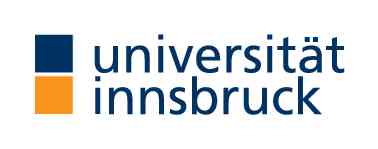 Familienname(n), Vorname(n), akadem. GradFamilienname(n), Vorname(n), akadem. GradFamilienname(n), Vorname(n), akadem. GradMatrikelnummerZustelladresse (PLZ, Ort, Straße)Zustelladresse (PLZ, Ort, Straße)Zustelladresse (PLZ, Ort, Straße)Zustelladresse (PLZ, Ort, Straße)Zustelladresse (PLZ, Ort, Straße)Tel.-Nr.E-Mail AdresseE-Mail AdresseE-Mail AdresseDatumUnterschrift Antragsteller:inFür die UniversitätsstudienleitungDatumAss.-Prof.in Dr.in Heike Welte